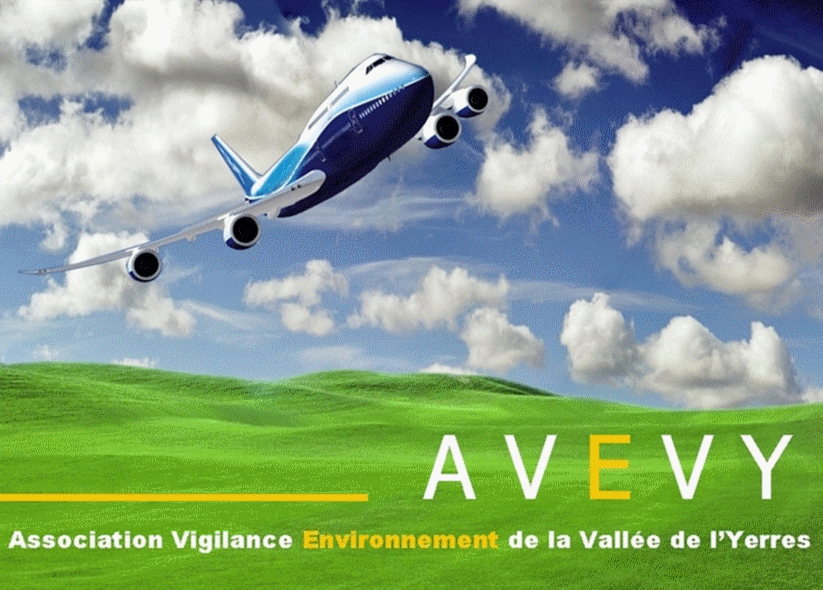 BULLETIN D'ADHESION POUR L'ANNEE   _  _  _  _
Cotisation déductible de votre déclaration de revenus(réduction fiscale des 2/3 du montant versé)	- Membre actif : 20 €    ;   Couple : 30 €	- Membre bienfaiteur : 30 € ou plus	- Adhésion "découverte" pour la première année : 5 €Nom : ………………………………		Prénom : …………………………….Adresse complète : …………………………………………………………………………..

………………………………………………………………………………………………..

Téléphones (facultatif) :        …………..….……             ………….………….	E-mail (important pour les communications d'infos) :  
Ci-joint le règlement de ma cotisation _ _ _ _ , d'un montant de :    ……  euros

Règlement par chèque uniquement, libellé à l'ordre de : AVEVY et adressé à :AVEVY   TRESORIER15 rue Cambrelang91330 YerresFait à                                , le                                   201                                                      Signature
Votre avis nous intéresse. Faites-nous part de vos remarques, critiques et suggestions. Dites-nous si vous avez des compétences particulières à proposer ou du temps à consacrer à l'association !